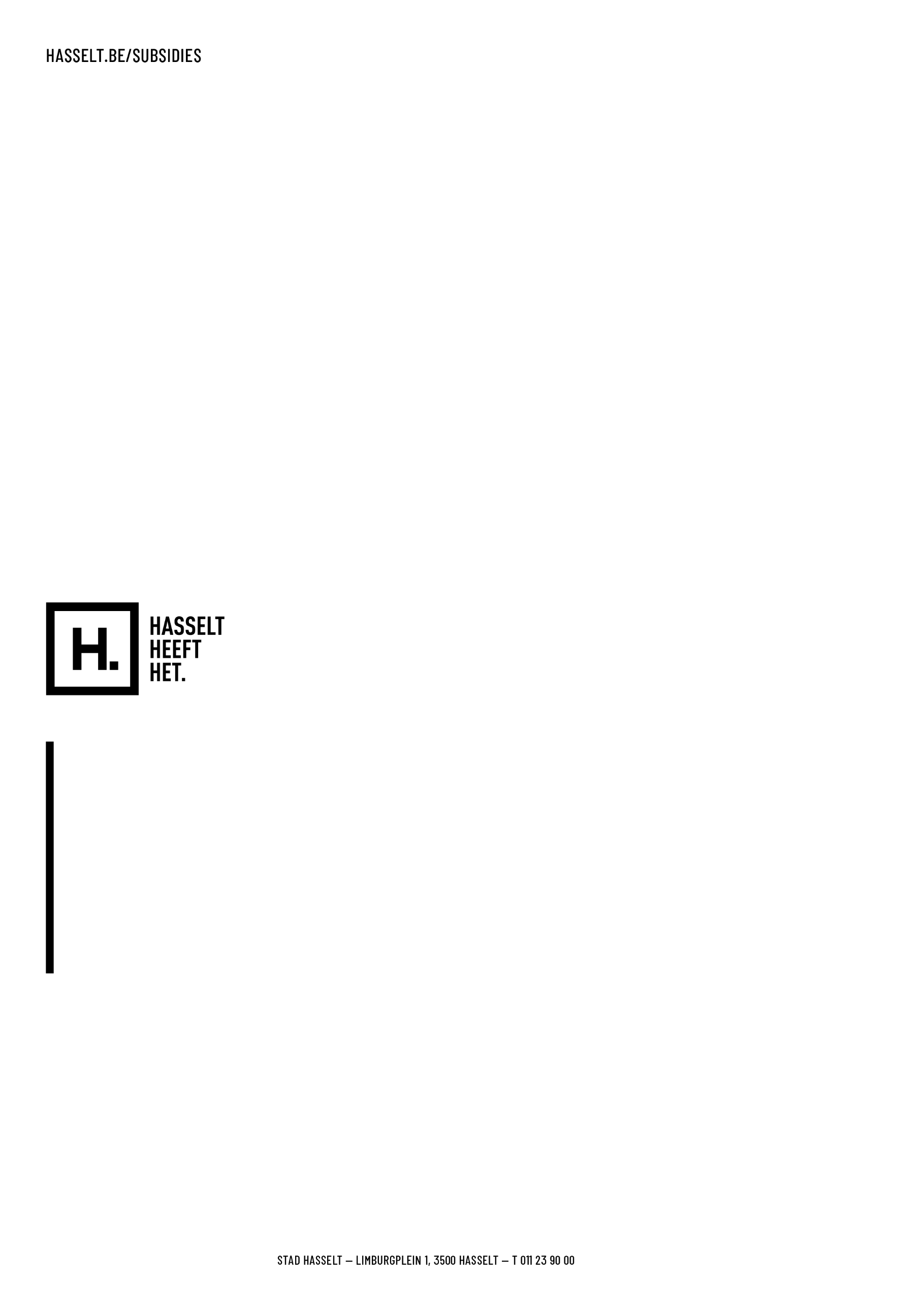 INVESTERINGSSUBSIDIE JEUGDWERKErkende Hasseltse jeugdverenigingen die zelf moeten voorzien in hun accommodatie, kunnen een investeringssubsidie aanvragen wanneer zij werken wensen uit te voeren aan hun jeugdlokalen.Dit kan gaan over nieuwbouw, verbouwing, renovatiewerken of infrastructuurwerken. BEDRAGHet subsidiebedrag bedraagt per project maximaal 20.000 euro (incl. BTW), zolang het budget toereikend is. Wanneer de vereniging de werken zelf uitvoert wordt 100% van de bewezen uitgaven vergoed. Wanneer een firma de werken uitvoert is dat 80%.75% van het toegewezen subsidiebedrag wordt als prefinanciering toegekend. TIMING Jaarlijks kan één aanvraag per jeugdwerk ingediend worden. Investeringen < 1.500 euro: de aanvraag minstens 2 maanden voor de start van de werken indienen. Investeringen > 1.500 euro: de aanvraag uiterlijk 30 november indienen. De werken mogen pas in het volgende jaar uitgevoerd worden. 
Alle aanvragen dienen digitaal binnen te komen via jeugdsubsidies@hasselt.be. AANVRAAGFORMULIER1. CONTROLELIJST2. GEGEVENS AANVRAGER3. GEGEVENS INFRASTRUCTUUR4. INVESTERING5.  KOSTENRAMINGGeef in de onderstaande tabel een raming van alle uitgaven met betrekking tot de investering.6. PROCEDUREDe Dienst Jeugd controleert de aanvraag op volledigheid, en geeft ondersteuning waar nodig.
Nadien wordt de aanvraag voorgedragen ter beoordeling aan de commissie jeugdwerk. Vervolgens is er ook goedkeuring nodig van het college van burgemeester en schepenen. De aanvrager wordt schriftelijk op de hoogte gesteld. Bij goedkeuring wordt het maximaal voorziene subsidiebedrag meegedeeld en ontvangt het jeugdwerk 75% als prefinanciering, op basis van de meest gunstige prijsofferte. Het jeugdwerk krijg ook verdere richtlijnen en criteria mee voor de realisatie van het dossier.7. ONDERTEKENING AANVRAAG Door het indienen van dit aanvraagformulier bij de dienst Jeugd verklaren wij dat alle gegevens in dit formulier naar waarheid ingevuld zijn.De schriftelijke of digitale verzenddatum geldt als bewijs van indiening.Stad Hasselt is niet de eigenaar van de jeugdlokalenBij subsidieaanvragen van boven de 1.000 euro dient het jeugdwerk prijsoffertes op te vragen bij 3 verschillende firma’s, en deze toe te voegen aan de aanvraag.Er wordt gecontroleerd of er stedenbouwkundige of andere vergunningen nodig zijn voor de werken. Je kan dit zelf controleren hier: https://www.omgevingsloketvlaanderen.be/gebouwNAAM JEUGDORGANISATIENAAM JEUGDORGANISATIEVul de gegevens in van twee personen die op de hoogte zijn van de investeringswerken.Vul de gegevens in van twee personen die op de hoogte zijn van de investeringswerken.Vul de gegevens in van twee personen die op de hoogte zijn van de investeringswerken.PERSOON 1Naam & voornaamPERSOON 1Gsm nummerPERSOON 1E-mail PERSOON 1Functie binnen organisatiePERSOON 2Naam & voornaamPERSOON 2Gsm nummerPERSOON 2E-mail PERSOON 2Functie binnen organisatieOp welke locatie wordt er geïnvesteerd?Op welke locatie wordt er geïnvesteerd?Op welke locatie wordt er geïnvesteerd?Op welke locatie wordt er geïnvesteerd?STRAAT & NUMMERSTRAAT & NUMMERPOSTCODE & GEMEENTEPOSTCODE & GEMEENTEWie is eigenaar van het pand en de grond?Wie is eigenaar van het pand en de grond?Wie is eigenaar van het pand en de grond?Wie is eigenaar van het pand en de grond?PANDNaam eigenaar / vzwPANDBij huur:Bij huur:Bij huur:PANDBeschik je over een gebruiksrecht van minimum 5 jaar?Beschik je over een gebruiksrecht van minimum 5 jaar?PANDBlijven de huurvoorwaarden van voor de renovatie voor minstens 5 jaar behouden?Blijven de huurvoorwaarden van voor de renovatie voor minstens 5 jaar behouden?GRONDNaam eigenaar / vzwSOORT INVESTERINGUITVOERING WERKENGEPLANDE WERKENGEPLANDE WERKENGeef een volledige omschrijving van de geplande werken. Welke werken worden uitgevoerd, exacte locatie, aantal m², …Geef een volledige omschrijving van de geplande werken. Welke werken worden uitgevoerd, exacte locatie, aantal m², …MOTIVATIEMOTIVATIEVerklaar waarom deze werken een meerwaarde zijn. Op welke manier streven ze het doel van het jeugdwerk na? Verklaar waarom deze werken een meerwaarde zijn. Op welke manier streven ze het doel van het jeugdwerk na? GERAAMDE UITGAVEBEDRAG incl. BTWTOTAAL RAMING UITGAVEN in het kader van de investering€ FASE 1: BEZORGEN TIJDENS AANVRAAGDigitaal ingevuld aanvraagformulierPrijsofferte(s) van 1 of minimum 3 firma’s (zie stap 1)Vergunning van de geplande werken, indien wettelijk vereist (zie stap 1)Bij huur van de lokalen: toestemming van de eigenaar om de werken uit te voeren, en een minimum gebruiksrecht van 5 jaar na voltooiing van de werken.Foto’s van de locatie waar de werken uitgevoerd wordenMail alle gevraagde documenten naar jeugdprojecten@hasselt.be.Naam van persoon 1Naam van persoon 2